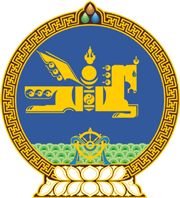 МОНГОЛ УЛСЫН ХУУЛЬ2019 оны 03 сарын 22 өдөр                                                                  Төрийн ордон, Улаанбаатар хотМАЛЫН ГЕНЕТИК НӨӨЦИЙН ТУХАЙ ХУУЛЬД ӨӨРЧЛӨЛТ ОРУУЛАХ ТУХАЙ1 дүгээр зүйл.Малын генетик нөөцийн тухай хуулийн 4 дүгээр зүйлийн 4.1.12 дахь заалтын “4.1.3-т” гэснийг “4.1.6-д” гэж өөрчилсүгэй.2 дугаар зүйл.Энэ хуулийг Хувь хүний орлогын албан татварын тухай хууль /Шинэчилсэн найруулга/ хүчин төгөлдөр болсон өдрөөс эхлэн дагаж мөрдөнө.		МОНГОЛ УЛСЫН 		ИХ ХУРЛЫН ДАРГА			     Г.ЗАНДАНШАТАР